18 марта учитель истории Истомина Л.В. провела музейный урок для учащихся  11 класса. В ходе занятия ребята познакомились с биографическими фактами нашего прославленного земляка -  адмирала А. Г. Головко.  Несомненно,  интересной для  подростков стала лекция, рассказывающая об  основных  этапах жизни  Арсения Григорьевича: о его учёбе в приходской школе, на рабфаке и  в Тимирязевской сельскохозяйственной  академии, о  службе на флоте и о становлении  А.Г.Головко  как  талантливого  командира. Кульминацией  лекции стал рассказ об участии  Арсения Григорьевича в Великой Отечественной войне. В заключение занятия Людмила Владимировна обратила внимание учащихся, что адмирал Головко  своим примером   вдохновил  несколько  молодых  поколений   на патриотизм  и  беззаветное служение Родине, что   сегодняшнему поколению именно такие  люди  должны быть примером для подражания. Представленные на экспозиции фотографии ярко иллюстрировали рассказ преподавателя. 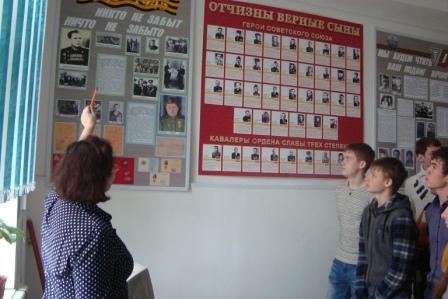 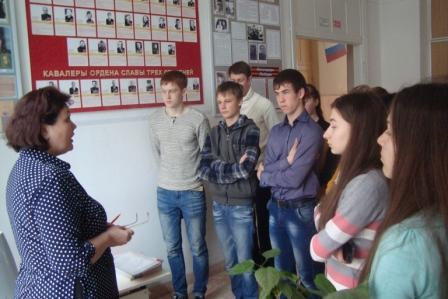 